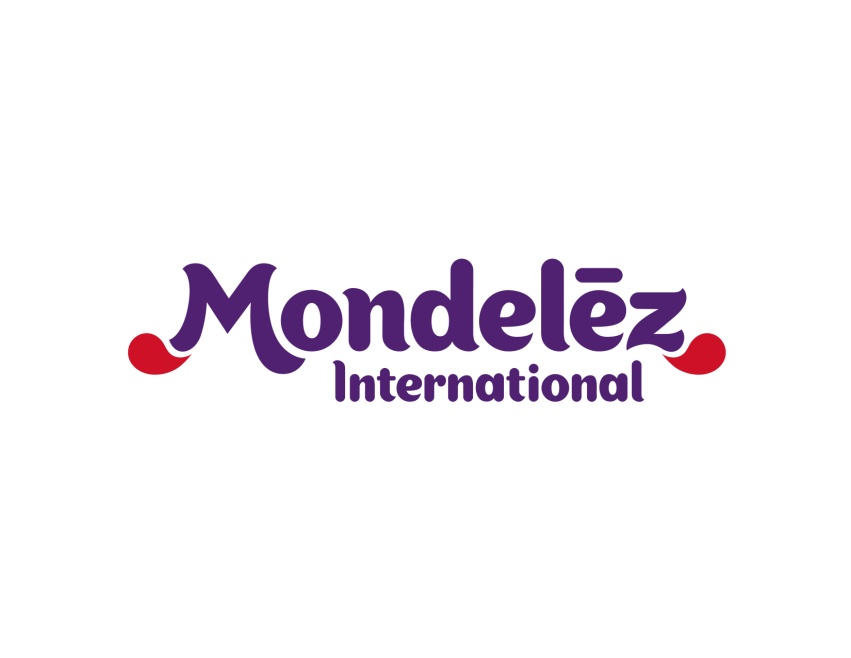 A Mondelēz International elköltözteti a cukorka gyártást GyőrbőlGyőr, 2018 szeptember 20. A Mondelez International bejelentette, hogy áthelyezi keménycukorka gyártását Győrből. A korábban bejelentett terveknek megfelelően a snackgyártó vállalat 2018. október végéig befejezi a Halls cukorkák gyártásának áttelepítését új cukorka és rágógumigyártó üzemébe, a lengyelországi Skarmibierzbe. A vállalat egyúttal azt is bejelentette, hogy a Negro cukorkák gyártását átköltözteti a törökországi Gebzében található üzemébe. Erre 2019. június végéig kerül sor. A Negro gyártásának áthelyezéséről azután született döntés, miután a vállalat számos lehetőséget megvizsgált, miképpen szavatolhatná a népszerű hazai cukorka márka hosszú távon is fenntartható növekedését. A Mondelez International döntésének hátterében üzleti megfontolások állnak, különös tekintettel a változó fogyasztói igényekre egy erős versenyhelyzetben lévő iparágban. A vállalat egyúttal követi azon stratégiáját is, mely az egyes gyártó létesítményei optimális kihasználtságát tűzi ki célul.A Mondelez International Gebzében található gyára a vállalatcsoport egyik legtapasztaltabb cukorkagyártó létesítménye. Az áttelepítést követően a Negro fenntartható módon versenyképes marad, a gebzei üzem kiemelkedő kapacitása és gyártási tapasztalata okán.A Mondelez International tisztában van azzal, hogy döntése fájdalmasan érinti  a győri gyár dolgozóit. Az érintett munkavállalókat már tájékoztatta a Mondelez International, s együttműködik a munkavállalói érdekképviseletekkel egy tisztességes és méltányos szociális megállapodás létrehozásában.Az eddig Győrben gyártott keménycukorkák Lengyelországba, illetve Törökországba történő áthelyezésének nincs hatása az érintett termékek minőségére vagy elérhetőségére. A Mondelēz International-rőlA Mondelēz International, Inc. (NASDAQ: MDLZ) a világ elsőszámú snack vállalatát építi. 2017-ben nettó árbevétele elérte a 26 milliárd USA dollárt. A Mondelēz International a világ 160 országában kínál kiváló minőségű és élvezetes snack termékeket. Keksz, csokoládé, rágógumi és cukorka, valamint italpor kategóriákban világszinten piacvezető. Olyan világszerte ismert és közkedvelt termékeket gyárt, mint az OREO,vagy a belVita kekszek, a Cadbury és Milka csokoládék vagy épp a Trident rágógumi. A Mondelēz International a Standard and Poor’s 500, a Nasdaq 100 és a Dow Jones Sustainability Index büszke tagja. További információért látogasson el honlapunkra: www.mondelezinternational.com vagy kövessen bennünket a Twitteren www.twitter.com/MDLZ. 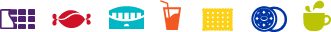 Kapcsolat:Kertész Péter ArnoldKormányzati és Vállalati Kommunikációs Tanácsadó+36-70-3-11-77-44peter.kertesz@mdlz.com 